Notre Dame Academy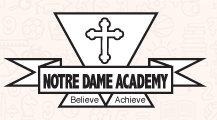 Curriculum Guide for Physical Education2019/2020 School YearSchool MissionThe mission of South Buffalo Catholic School is to provide a comprehensive Catholic education dedicated to inspiring students to achieve the highest academic, moral and Christian values.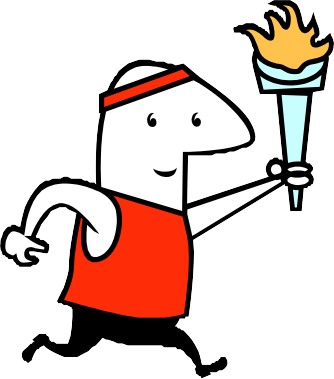 Physical fitness is not only one of the most important keys to a healthy body, it is the basis of dynamic and creative intellectual activity.~ John F. KennedyOverviewStatement of Philosophy/GoalsPhysical activity is critical to the development and maintenance of good health. The goal of physical education is to develop physically educated individuals who have the knowledge, skills, and confidence to enjoy a lifetime of healthful physical activity. It is our goal that our students will know the benefits of their choice to be involved in physical activity and have a mindset that values physical activity and its benefits in sustaining healthy lifestyles.The New York Department of Education combines standards for Health and Physical Education in its development of standards. Notre Dame Academy Buffalo recognizes this clear connection but chooses to separate these content areas in order to emphasize the unique importance of each. This is why The Physical Education Curriculum was prepared using the National Standards for Physical Education as well as the New York Core Curriculum Content Standards.Habits of MindThe National Association for Sport and Physical Education’s (SHAPE) definition of a physically educated person includes 5 major focus areas:To pursue a lifetime of healthful physical activity, a physically educated person:Has learned skills necessary to perform a variety of physical activities;Knows the implications of and the benefits from involvement in physical activities;Does participate regularly in physical activity;Is physically fit;Values physical activity and its contribution to a healthful lifestyle.Program DeliveryOur Physical Education gymnasiums are effective standards-based environments that foster understanding of physical fitness, skill development, competition and cooperation through a meaningful content that provides:Instruction in a variety of motor skills that are designed to enhance the physical, mental, and social/emotional development of every child.Fitness education and assessment to help children understand, improve, and/or maintain their physical well-being.Development of cognitive concepts about motor skill and fitness.Opportunities to improve their emerging social and cooperative skills and gain a multicultural perspective.Promotion of regular amounts of appropriate physical activity now and throughout life.*Physical education is an integral part of the total education of every child from Pre-kindergarten through grade 8. Quality physical education programs are needed to increase the physical competence, health- related fitness, self-responsibility, and enjoyment of physical activity for all students so that they can be physically active for a lifetime. Our physical education program aims to provide these benefits by including the following:Skill developmentPhysical education develops motor skills that allow for safe, successful, and satisfying participation in physical activities.Regular, healthful physical activityPhysical education provides a wide range of developmentally appropriate activities for all children and youth. It encourages young people to choose to be physically active and aware of the benefits of such a choice.Improved physical fitnessQuality physical education improves cardiovascular endurance, muscular strength, flexibility, muscular endurance, and body composition.Support for other subject areasPhysical education reinforces knowledge learned across the curriculum and serves as a laboratory for application of content in science, math, and social studies.Self-disciplinePhysical education facilitates development of responsibility for personal health, safety, and fitness.Improved judgmentQuality physical education influences moral development. Students learn to assume leadership, cooperate with others, and accept responsibility for their own behavior.Stress reductionPhysical activity becomes an outlet for releasing tension and anxiety and facilitates emotional stability and resilience.Strengthened peer relationsPhysical education is a major force in helping children and youth socialize with others successfully and provides opportunities to learn positive social skills. Especially during late childhood and adolescence, being able to participate in dances, games, and sports is an important part of youth and peer cultures.Improved self-confidence and self-esteemPhysical education instills a stronger sense of self-worth in young people based on their mastery of skills and concepts in physical activity. They become more confident, assertive, independent, and self-controlled.Experiencing goal settingPhysical education gives children and youth the opportunity to set and strive for personal, achievable goals.*Excerpt from Moving into the Future: National Standards for Physical EducationDelivery of the NDA Physical Education ProgramResourcesElementary SchoolsMoving into the Future: National Standards for Physical Education (SHAPE)Children Moving: A Reflective Approach to Teaching Physical Education (Graham)SPARK PE: Research Based MovementMiddle SchoolMoving into the Future: National Standards for Physical Education (SHAPE)Physical Best Activity Guide (SHAPE)Teaching Middle School Physical Education (Mohnsen)Adventure Curriculum for Physical Education, Middle School (Panicucci)SPARK PE: Research Based Movement PedagogyNational Standards for Physical EducationPhysical activity is critical to the development and maintenance of good health. The goal of physical education is to develop physically educated individuals who have the knowledge, skills, and confidence to enjoy a lifetime of healthful physical activity.A physically educated person:Standard 1:	Demonstrates competency in motor skills and movement patterns needed to perform a variety of physical activities.Standard 2:	Demonstrates understanding of movement concepts, principles, strategies, and tactics as they apply to the learning and performance of physical activities.Standard 3:	Participates regularly in physical activity.Standard 4:	Achieves and maintains a health-enhancing level of physical fitness.Standard 5:	Exhibits responsible personal and social behavior that respects self and others in physical activity settings.Standard 6:	Values physical activity for health, enjoyment, challenge, self-expression, and/or social interaction.New York Core Curriculum Content StandardsHow to Read the StandardsEach of the standards from the NY Core Curriculum Content can be “read” as follows:STANDARD 2.5 (MOTOR SKILL DEVELOPMENT) ALL STUDENTS WILL UTILIZE SAFE, EFFICIENT, AND EFFECTIVE MOVEMENT TO DEVELOP AND MAINTAIN A HEALTHY, ACTIVE LIFESTYLE.Descriptive Statement: This standard enables students to understand how to move and why it is necessary. When individuals learn to move safely, effectively, and efficiently, and feel comfortable and confident in the performance of motor skills, they are more likely to participate in health-enhancing forms of physical activity throughout life. In order to meet this standard, students must participate in a wide range of developmentally appropriate games, sports, dance, and lifetime recreational activities that will help students develop and maintain a healthy, active lifestyle.Physical Education Scope and Sequence: Grades K-5P = Prepare	Students experience a new concept physically without labeling.I = Introduce Students develop an awareness and experience the new concept, skill, or strategy at a developmentally appropriate level.D = Develop	Students receive direct instruction with some assessment for developmentally appropriate mastery.A = Apply	Students apply previously taught skills at a consistent, expected level of performance without direct instruction.At the elementary school level locomotor skills, manipulative and non-manipulative skills are routinely addressed through active participation in the activities designed by the physical education teachers.Activity-based fitness is emphasized rather than fitness through formal exercises/calisthenics. Physical Education Scope and Sequence: Grades 6-8At the middle school level, Physical Education instruction is addressed through active participation in a sequence of activity units. Fitness is addressed through a specific Fitness unit as well as through fitness activities imbedded in each activity unit.PEAPPENDIX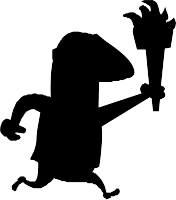 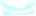 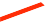 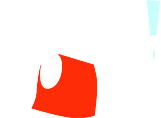 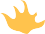 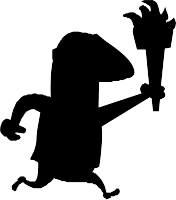 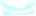 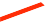 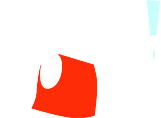 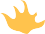 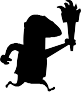 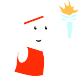 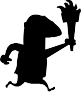 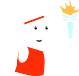 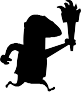 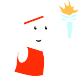 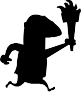 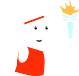 MIDDLE SCHOOL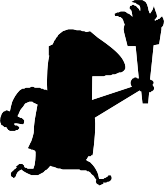 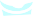 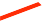 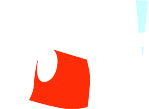 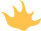 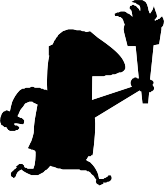 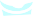 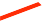 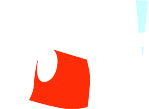 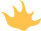 UNIT PLANNotre Dame Academy BuffaloPhysical Education Unit PlanTOPIC: BADMINTONSTANDARDS:SHAPE Standard 1: Demonstrate competency in motor skills and movement patterns needed to perform a variety of physical activities.SHAPE Standard 2: Demonstrate understanding of movement concepts, principles, strategies, and tactics as they apply to the learning and performance of physical activities.NYSCCS: 2.5 A5 Compare and contrast the use of movement skills across various forms of physical activity and transfer a movement skill from one activity to another.NYSCCS: 2.5 A6 Detect and correct errors in personal movement performance and modify it in response to internal and external feedback.NYSCCS: 2.5 B1 Describe how equilibrium, rotation, and range of motion impact performance.NYSCCS: 2.5 B2 Analyze the application of balance and counterbalance when performing or observing movement skills.NYSCCS: 2.5 B3 Compare and contrast the use of space and flow in physical activities.NYSCCS: 2.5 B5 Discuss the stages of movement skill development and the importance of practice.NYSCCS: 2.5 C1 Compare and contrast offensive, defensive, and cooperative strategies and use them effectively in applied settings.NYSCCS: 2.5 E1 Use specific strategies, including visualization and positive self-talk, to prepare for physical activity and assess their effectiveness.SHAPE Standard 3: Participate regularly in physical activity.NYSCCS: 2.6 C1 Engage in a variety of sustained, vigorous physical activities that enhance each component of fitness.NYSCCS: 2.6 C2 Perform at the intensity level needed to enhance cardiovascular fitness, as determined by target heart rate, perceived exertion, and recovery heart rate.SHAPE Standard 4: Achieve and maintain a health-enhancing level of physical fitness.NYSCCS: 2.6 A1 Summarize the potential short- and long-term physical, social, and emotional benefits of regular physical activity.NYSCCS: 2.6 A2 Differentiate how body systems adapt to acute exercise vs. regular exercise over a period of time.NYSCCS: 2.6 B1 Recognize signs and symptoms that warrant exercise termination and possible follow-up with a healthcare professional.NYSCCS: 2.6 C1 Engage in a variety of sustained, vigorous physical activities that enhance each component of fitness.NYSCCS: 2.6 C2 Perform at the intensity level needed to enhance cardiovascular fitness, as determined by target heart rate, perceived exertion, and recovery heart rate.NYSCCS: 2.6 C3 Monitor physiological responses before, during and after exercise and compare changes.NYSCCS: 2.6 C5 Demonstrate age- and gender-specific progress towards improving each component of fitness.SHAPE Standard 5: Exhibit responsible personal and social behavior that respects self and others in physical activity settings.NYSCCS: 2.5 D1 Analyze participant and observer behaviors for evidence of good sportsmanship.NYSCCS: 2.5 D2 Employ general- and activity-specific rules and analyze their impact on participation.NYSCCS: 2.6 B1 Recognize signs and symptoms that warrant exercise termination and possible follow-up with a healthcare professional.SHAPE Standard 6: Value physical activity for health, enjoyment, challenge, self-expression, and/or social interactionNYSCCS: 2.5 D1 Analyze participant and observer behaviors for evidence of good sportsmanship.NYSCCS: 2.6 A1 Summarize the potential short- and long-term physical, social, and emotional benefits of regular physical activity.OBJECTIVES:Students will know and be able to:Demonstrate a basic knowledge of safety while using equipment on the courtDemonstrate the basic skills of badmintonDemonstrate the basic knowledge of rules of the gameACTIVITIES:Cardio Warm up and FlexibilityTeacher lecture and demonstration of the serveTeacher lecture and demonstration of the clearTeacher lecture and demonstration of the smashTeacher lecture and demonstration of the driveTeacher lecture and demonstration of the drop shopTeacher lecture and demonstration of net blocksSkill drills and practiceTeacher lecture and demonstration of rulesKing of the Court ChallengeSingles and doubles game playASSESSMENT:Teacher observationPeer evaluation/rubricWritten testNotre Dame Academy BuffaloPhysical Education Unit PlanTOPIC: BASKETBALLSTANDARDS:SHAPE Standard 1: Demonstrate competency in motor skills and movement patterns needed to perform a variety of physical activities.NYSCCS: 2.5 A1 Demonstrate mechanically correct form and control when using and combining movement skills in applied settings.NYSCCS: 2.5 A2 Demonstrate how equilibrium, rotation, and range of motion impact performance.NYSCCS: 2.5 A3 Apply the impact of various applications of force and motion during physical activity.NYSCCS: 2.5 A4 Perform and assess the quality of movement flow in response to dynamic, interactive environments.NYSCCS: 2.5 A5 Compare and contrast the use of movement skills across various forms of physical activity and transfer a movement skill from one activity to another.NYSCCS: 2.5 A6 Detect and correct errors in personal movement performance and modify it in response to internal and external feedback.NYSCCS: 2.5 B2 Analyze the application of balance and counterbalance when performing or observing movement skills.SHAPE Standard 2: Demonstrate understanding of movement concepts, principles, strategies, and tactics as they apply to the learning and performance of physical activities.NYSCCS: 2.5 A5 Compare and contrast the use of movement skills across various forms of physical activity and transfer a movement skill from one activity to another.NYSCCS: 2.5 A6 Detect and correct errors in personal movement performance and modify it in response to internal and external feedback.NYSCCS: 2.5 B1 Describe how equilibrium, rotation, and range of motion impact performance.NYSCCS: 2.5 B2 Analyze the application of balance and counterbalance when performing or observing movement skills.NYSCCS: 2.5 B3 Compare and contrast the use of space and flow in physical activities.NYSCCS: 2.5 B5 Discuss the stages of movement skill development and the importance of practice.NYSCCS: 2.5 C1 Compare and contrast offensive, defensive, and cooperative strategies and use them effectively in applied settings.NYSCCS: 2.5 E1 Use specific strategies, including visualization and positive self-talk, to prepare for physical activity and assess their effectiveness.SHAPE Standard 3: Participate regularly in physical activity.NYSCCS: 2.6 C1 Engage in a variety of sustained, vigorous physical activities that enhance each component of fitness.NYSCCS: 2.6 C2 Perform at the intensity level needed to enhance cardiovascular fitness, as determined by target heart rate, perceived exertion, and recovery heart rate.SHAPE Standard 4: Achieve and maintain a health-enhancing level of physical fitness.NYSCCS: 2.6 A1 Summarize the potential short- and long-term physical, social, and emotional benefits of regular physical activity.NYSCCS: 2.6 A2 Differentiate how body systems adapt to acute exercise vs. regular exercise over a period of time.NYSCCS: 2.6 B1 Recognize signs and symptoms that warrant exercise termination and possible follow-up with a healthcare professional.NYSCCS: 2.6 C1 Engage in a variety of sustained, vigorous physical activities that enhance each component of fitness.NYSCCS: 2.6 C2 Perform at the intensity level needed to enhance cardiovascular fitness, asdetermined by target heart rate, perceived exertion, and recovery heart rate.NYSCCS: 2.6 C3 Monitor physiological responses before, during and after exercise and compare changes.NYSCCS: 2.6 C5 Demonstrate age- and gender-specific progress towards improving each component of fitness.SHAPE Standard 5: Exhibit responsible personal and social behavior that respects self and others in physical activity settings.NYSCCS: 2.5 D1 Analyze participant and observer behaviors for evidence of good sportsmanship.NYSCCS: 2.5 D2 Employ general- and activity-specific rules and analyze their impact on participation.NYSCCS: 2.6 B1 Recognize signs and symptoms that warrant exercise termination and possible follow-up with a healthcare professional.SHAPE Standard 6: Value physical activity for health, enjoyment, challenge, self-expression, and/or social interaction.NYSCCS: 2.5 D1 Analyze participant and observer behaviors for evidence of good sportsmanship.NYSCCS: 2.6 A1 Summarize the potential short- and long-term physical, social, and emotional benefits of regular physical activity.OBJECTIVES:Students will know and be able to:Demonstrate proper dribbling technique.Demonstrate proper passing technique.Demonstrate proper shooting technique.Demonstrate proper skills in all game play.Respect others’ strengths and weaknesses.Physically challenge them in a safe environment.ACTIVITIES:Cardio Warm-up and FlexibilityDribbling lines of five or less (Down and back, zigzag, weak hand, etc.)Dribbling relay races (speed dribble, weak hand)Passing lines of five or less (chest pass, bounce pass, overhead pass)Passing relay races (speed dribble turn then pass (bounce, chest, overhead))Star-passing drill (goal:  to complete a specified amount of passes in a row)Team passing game (no traveling or dribbling with the ball) (2 on 1, 3 on 2, 4 on 3, etc.)Control dribble “knockout” game (when eliminated practice dribbling on side)Shooting drills (two per basket) (lay-ups, jump shots)Shooting relay races (first group to a specified number advances)“Knockout” game (when eliminated, practice shooting on another basket)Lay-up drillsDefensive drillsGames: “No Dribble Basketball,” “3 on 3,” 4 on 4,” etc., “King of the Court.” “Minimum Passing Before Shooting.”Tournament PlayASSESSMENT:Teacher observationStudent questioning: (What are the important keys to remember when dribbling? How can you effectively protect the ball when dribbling in traffic? What are the important keys to remember when passing? What are the three main passes discussed in class? What are the important keys to remember when shooting?)Peer evaluation/rubricTOPIC: CREATIVE GAMESNotre Dame Academy BuffaloPhysical Education Unit PlanSTANDARDS:SHAPE Standard 1: Demonstrate competency in motor skills and movement patterns needed to perform a variety of physical activities.NYSCCS: 2.5 A1 Demonstrate mechanically correct form and control when using and combining movement skills in applied settings.NYSCCS: 2.5 A3 Apply the impact of various applications of force and motion during physical activity.NYSCCS: 2.5 A4 Perform and assess the quality of movement flow in response to dynamic, interactive environments.NYSCCS: 2.5 A5 Compare and contrast the use of movement skills across various forms of physical activity and transfer a movement skill from one activity to another.NYSCCS: 2.5 A6 Detect and correct errors in personal movement performance and modify it in response to internal and external feedback.SHAPE Standard 2: Demonstrate understanding of movement concepts, principles, strategies, and tactics as they apply to the learning and performance of physical activities.NYSCCS: 2.5 A5 Compare and contrast the use of movement skills across various forms of physical activity and transfer a movement skill from one activity to another.NYSCCS: 2.5 A6 Detect and correct errors in personal movement performance and modify it in response to internal and external feedback.NYSCCS: 2.5 B1 Describe how equilibrium, rotation, and range of motion impact performance.NYSCCS: 2.5 B2 Analyze the application of balance and counterbalance when performing or observing movement skills.NYSCCS: 2.5 B3 Compare and contrast the use of space and flow in physical activities.NYSCCS: 2.5 B5 Discuss the stages of movement skill development and the importance of practice.NYSCCS: 2.5 C1 Compare and contrast offensive, defensive, and cooperative strategies and use them effectively in applied settings.NYSCCS: 2.5 E1 Use specific strategies, including visualization and positive self-talk, to prepare for physical activity and assess their effectiveness.SHAPE Standard 3: Participate regularly in physical activity.NYSCCS: 2.6 C1 Engage in a variety of sustained, vigorous physical activities that enhance each component of fitness.NYSCCS: 2.6 C2 Perform at the intensity level needed to enhance cardiovascular fitness, as determined by target heart rate, perceived exertion, and recovery heart rate.SHAPE Standard 4: Achieve and maintain a health-enhancing level of physical fitness.NYSCCS: 2.6 A1 Summarize the potential short- and long-term physical, social, and emotional benefits of regular physical activity.NYSCCS: 2.6 A4 Analyze the positive and negative impacts of technological advances on exercise, health, and fitness.NYSCCS: 2.6 B1 Recognize signs and symptoms that warrant exercise termination and possible follow-up with a healthcare professional.NYSCCS: 2.6 C1 Engage in a variety of sustained, vigorous physical activities that enhance each component of fitness.NYSCCS: 2.6 C2 Perform at the intensity level needed to enhance cardiovascular fitness, as determined by target heart rate, perceived exertion, and recovery heart rate.NYSCCS: 2.6 C5 Demonstrate age- and gender-specific progress towards improving each component of fitness.SHAPE Standard 5: Exhibit responsible personal and social behavior that respects self and others inphysical activity settings.NYSCCS: 2.5 D1 Analyze participant and observer behaviors for evidence of good sportsmanship.NYSCCS: 2.5 D2 Employ general- and activity-specific rules and analyze their impact on participation.NYSCCS: 2.6 B1 Recognize signs and symptoms that warrant exercise termination and possible follow-up with a healthcare professional.NYSCCS: 2.6 B2 Apply training principles to establish a progression of activity that will improve each component of fitness.NYSCCS: 2.6 B4 Investigate the physical, behavioral, legal, and competitive consequences of the use of anabolic steroids and other performance enhancing substances.SHAPE Standard 6: Value physical activity for health, enjoyment, challenge, self-expression, and/or social interaction.NYSCCS: 2.5 B4 Summarize how movement can be made more interesting, creative, or effective.NYSCCS: 2.5 B6 Describe the influence of history and culture on games, sports, and dance.NYSCCS: 2.5 D1 Analyze participant and observer behaviors for evidence of good sportsmanship.NYSCCS: 2.6 A1 Summarize the potential short- and long-term physical, social, and emotional benefits of regular physical activity.OBJECTIVES:Students will know and be able to:Explain the safety rules of each activity.Effectively move safely through space while actively participating. This will benefit their development of spatial awareness.Demonstrate an understanding of movement concepts and the use of motor skills.Demonstrate the ability to use effective interpersonal skills.Demonstrate the ability to use decision-making skills of appropriate goal setting, risk-taking, and problem solving.Responsibly demonstrate personal and social behavior.Develop the understanding that challenge, enjoyment, creativity, and self/social expression are important, life-enhancing experiences that are found in creative activities.Demonstrate an understanding and respect for themselves, each other, equipment, and the rules of the game.Play safe, play fair, and have fun!ACTIVITIES:Cardio Warm-up and FlexibilityVarious Tag gamesSpudRed RoverScooter RelaysSteal the BaconMat-ballCrazy/Cardio KickballFlag TagDefendersTennis BaseballWizards, Giants, & GnomesPaper, rock, scissor: Challenge tournament“Color Games” (includes various obstacle relays)ASSESSMENT:XRDS Physical Education Grading RubricTeacher observationsNotre Dame Academy BuffaloPhysical Education Unit PlanTOPIC: FITNESSSTANDARDS:SHAPE Standard 1: Demonstrate competency in motor skills and movement patterns needed to perform a variety of physical activities.NYSCCS: 2.5 A1 Demonstrate mechanically correct form and control when using and combining movement skills in applied settings.NYSCCS: 2.5 A2 Demonstrate how equilibrium, rotation, and range of motion impact performance.NYSCCS: 2.5 A3 Apply the impact of various applications of force and motion during physical activity.NYSCCS: 2.5 A4 Perform and assess the quality of movement flow in response to dynamic, interactive environments.NYSCCS: 2.5 A5 Compare and contrast the use of movement skills across various forms of physical activity and transfer a movement skill from one activity to another.NYSCCS: 2.5 A6 Detect and correct errors in personal movement performance and modify it in response to internal and external feedback.NYSCCS: 2.5 A6 Create and perform movement activities that combine movement skills into smooth flowing sequences (e.g., gymnastic routine, interpretative dance, tai chi)NYSCCS: 2.5 B2 Analyze the application of balance and counterbalance when performing or observing movement skills.SHAPE Standard 2: Demonstrate understanding of movement concepts, principles, strategies, and tactics as they apply to the learning and performance of physical activities.NYSCCS: 2.5 A5 Compare and contrast the use of movement skills across various forms of physical activity and transfer a movement skill from one activity to another.NYSCCS: 2.5 A6 Detect and correct errors in personal movement performance and modify it in response to internal and external feedback.NYSCCS: 2.5 A6 Create and perform movement activities that combine movement skills into smooth flowing sequences (e.g., gymnastic routine, interpretative dance, tai chi)NYSCCS: 2.5 B1 Describe how equilibrium, rotation, and range of motion impact performance.NYSCCS: 2.5 B2 Analyze the application of balance and counterbalance when performing or observing movement skills.NYSCCS: 2.5 B3 Compare and contrast the use of space and flow in physical activities.NYSCCS: 2.5 B5 Discuss the stages of movement skill development and the importance of practice.NYSCCS: 2.5 E1 Use specific strategies, including visualization and positive self-talk, to prepare for physical activity and assess their effectiveness.SHAPE Standard 3: Participate regularly in physical activity.NYSCCS: 2.6 C1 Engage in a variety of sustained, vigorous physical activities that enhance each component of fitness.NYSCCS: 2.6 C2 Perform at the intensity level needed to enhance cardiovascular fitness, as determined by target heart rate, perceived exertion, and recovery heart rate.SHAPE Standard 4: Achieve and maintain a health-enhancing level of physical fitness.NYSCCS: 2.6 A1 Summarize the potential short- and long-term physical, social, and emotional benefits of regular physical activity.NYSCCS: 2.6 A2 Differentiate how body systems adapt to acute exercise vs. regular exercise over a period of time.NYSCCS: 2.6 A4 Analyze the positive and negative impacts of technological advances on exercise, health, and fitness.NYSCCS: 2.6 A5 Describe ways to achieve a healthy body composition through healthy eating and physical activity.NYSCCS: 2.6 B1 Recognize signs and symptoms that warrant exercise termination and possible follow-up with a healthcare professional.NYSCCS: 2.6 B3 Describe and demonstrate various training methods, including isotonic, isometric, interval, and circuit methods.NYSCCS: 2.6 C1 Engage in a variety of sustained, vigorous physical activities that enhance each component of fitness.NYSCCS: 2.6 C2 Perform at the intensity level needed to enhance cardiovascular fitness, as determined by target heart rate, perceived exertion, and recovery heart rate.NYSCCS: 2.6 C3 Monitor physiological responses before, during and after exercise and compare changes.NYSCCS: 2.6 C4 Use health data and information from internal and external sources, to develop a personal fitness plan and use technology to evaluate the implementation and outcomes of the plan.NYSCCS: 2.6 C5 Demonstrate age- and gender-specific progress towards improving each component of fitness.SHAPE Standard 5: Exhibit responsible personal and social behavior that respects self and others in physical activity settings.NYSCCS: 2.5 D1 Analyze participant and observer behaviors for evidence of good sportsmanship.NYSCCS: 2.5 D2 Employ general- and activity-specific rules and analyze their impact on participation.NYSCCS: 2.6 A4 Analyze the positive and negative impacts of technological advances on exercise, health, and fitness.NYSCCS: 2.6 A5 Describe ways to achieve a healthy body composition through healthy eating and physical activity.NYSCCS: 2.6 A6 Distinguish between facts and fallacies regarding the marketing of fitness products, services, and information.NYSCCS: 2.6 B1 Recognize signs and symptoms that warrant exercise termination and possible follow-up with a healthcare professional.NYSCCS: 2.6 B2 Apply training principles to establish a progression of activity that will improve each component of fitness.NYSCCS: 2.6 B4 Investigate the physical, behavioral, legal, and competitive consequences of the use of anabolic steroids and other performance enhancing substances.SHAPE Standard 6: Value physical activity for health, enjoyment, challenge, self-expression, and/or social interaction.NYSCCS: 2.5 B4 Summarize how movement can be made more interesting, creative, or effective.NYSCCS: 2.5 B6 Describe the influence of history and culture on games, sports, and dance.NYSCCS: 2.5 D1 Analyze participant and observer behaviors for evidence of good sportsmanship.NYSCCS: 2.6 A1 Summarize the potential short- and long-term physical, social, and emotional benefits of regular physical activity.NYSCCS: 2.6 A3 Predict how factors such as health status, interests, environmental conditions, and available time impact personal fitness.NYSCCS: 2.6 A6 Distinguish between facts and fallacies regarding the marketing of fitness products, services, and information.OBJECTIVES:Students will know and be able to:Demonstrate an understanding of the components of cardiovascular fitness.Demonstrate an understanding of the components of muscular strength.Demonstrate an understanding of the components of muscular endurance.Demonstrate an understanding of the components of flexibility.Demonstrate an understanding of the components of core body strength.Demonstrate an understanding of how proper nutrition, proper health habits affect overall fitness levels.Demonstrate an understanding of proper safety measures associated with fitness training.Demonstrate an understanding of proper warm up an cool down techniques and procedures.CARDIOVASCULAR FITNESS ACTIVITIES:Lecture and DemonstrationWarm upCircuit TrainingJump Rope TrainingInterval TrainingCross Country RunningWalking for fitnessHeart Rate training with pulse monitorsTarget Heart Rates as they apply to warm up, basic aerobic, threshold training, Max VO2, Lactic Acid tolerance, and power and speed.Commercial aerobic activities (Tae-Bo, Power 90, etc.)Weight TrainingPlyometricsSpeed and agility trainingFitness gamesDanceMUSCULAR STRENGTH ACTIVITIESWarm up and cool downStretchingWeight LiftingStretch cordsKettle bellsPhysio ballsBalance padsCore body activitiesBody weight activitiesCircuit trainingPlyometricsSpeed and agility trainingIsometricPilatesYogaLecture and DemonstrationFitness gamesDanceDumb BellsRope ClimbingMUSCULAR ENDURANCE ACTIVITIESWeight trainingStretchingCalisthenicsLecture and DemonstrationWarm upCircuit TrainingJump Rope TrainingInterval TrainingCross Country RunningWalking for fitnessWeight TrainingCommercial aerobic activities (i.e. Tae-Bo, Power 90, etc.)PlyometricsSpeed and agility trainingFitness gamesDanceMedicine Ball ActivitiesBalance PadsDumbbellsStretch CordsFLEXIBILITY ACTIVITIESWarm up and Cool downLecture and DemonstrationStretchingYogaPilatesMeridian StretchingStatic StretchingPhysio ballsPartner stretchingMedicine BallsBalance PadsDanceCORE BODY STRENGTH ACTIVITIESWarm up and Cool downLecture and DemonstrationStretchingYogaPilatesMeridian StretchingPhysio ballsMedicine BallsBalance padsNUTRITION, HEALTH HABITSLecture and DemonstrationNutrition and strength gainsNutrition and enduranceNutrition and sport performanceNutrition and recoveryEffect of negative health habits on general fitness and athletic performanceSAFETYLecture and DemonstrationProper use of equipmentProper cleaning of equipment after useUse of safety equipmentUnderstanding mechanics, capabilities and training thresholds for personal safetyWARM UP AND COOL DOWNLecture and DemonstrationStretchingJoggingCalisthenicsJump RopeBreathing activitiesGame activityWalkingPulse meters and pedometersASSESSMENT:Student RubricSelf EvaluationPulse Rate MonitorsTeacher ObservationWritten testsPerformance ChartsPerformance testsSkill testNotre Dame Academy BuffaloPhysical Education Unit PlanTOPIC:  FLAG FOOTBALLSTANDARDS:SHAPE Standard 1: Demonstrate competency in motor skills and movement patterns needed to perform a variety of physical activities.NYSCCS: 2.5 A1 Demonstrate mechanically correct form and control when using and combining movement skills in applied settings.NYSCCS: 2.5 A2 Demonstrate how equilibrium, rotation, and range of motion impact performance.NYSCCS: 2.5 A3 Apply the impact of various applications of force and motion during physical activity.NYSCCS: 2.5 A4 Perform and assess the quality of movement flow in response to dynamic, interactive environments.NYSCCS: 2.5 A5 Compare and contrast the use of movement skills across various forms of physical activity and transfer a movement skill from one activity to another.NYSCCS: 2.5 A6 Detect and correct errors in personal movement performance and modify it in response to internal and external feedback.NYSCCS: 2.5 A6 Create and perform movement activities that combine movement skills into smooth flowing sequencesNYSCCS: 2.5 B2 Analyze the application of balance and counterbalance when performing or observing movement skills.SHAPE Standard 2: Demonstrate understanding of movement concepts, principles, strategies, and tactics as they apply to the learning and performance of physical activities.NYSCCS: 2.5 A5 Compare and contrast the use of movement skills across various forms of physical activity and transfer a movement skill from one activity to another.NYSCCS: 2.5 A6 Detect and correct errors in personal movement performance and modify it in response to internal and external feedback.NYSCCS: 2.5 A6 Create and perform movement activities that combine movement skills into smooth flowing sequences.NYSCCS: 2.5 B1 Describe how equilibrium, rotation, and range of motion impact performance.NYSCCS: 2.5 B2 Analyze the application of balance and counterbalance when performing or observing movement skills.NYSCCS: 2.5 B3 Compare and contrast the use of space and flow in physical activities.NYSCCS: 2.5 B5 Discuss the stages of movement skill development and the importance of practice.NYSCCS: 2.5 C1 Compare and contrast offensive, defensive, and cooperative strategies and use them effectively in applied settings.NYSCCS: 2.5 E1 Use specific strategies, including visualization and positive self-talk, to prepare for physical activity and assess their effectiveness.SHAPE Standard 3: Participate regularly in physical activity.NYSCCS: 2.6 C1 Engage in a variety of sustained, vigorous physical activities that enhance each component of fitness.NYSCCS: 2.6 C2 Perform at the intensity level needed to enhance cardiovascular fitness, as determined by target heart rate, perceived exertion, and recovery heart rate.SHAPE Standard 4: Achieve and maintain a health-enhancing level of physical fitness.NYSCCS: 2.6 A1 Summarize the potential short- and long-term physical, social, and emotional benefits of regular physical activity.NYSCCS: 2.6 A2 Differentiate how body systems adapt to acute exercise vs. regular exercise over a period of time.NYSCCS: 2.6 B1 Recognize signs and symptoms that warrant exercise termination and possible follow-up with a healthcare professional.NYSCCS: 2.6 C1 Engage in a variety of sustained, vigorous physical activities that enhance each component of fitness.NYSCCS: 2.6 C2 Perform at the intensity level needed to enhance cardiovascular fitness, as determined by target heart rate, perceived exertion, and recovery heart rate.NYSCCS: 2.6 C3 Monitor physiological responses before, during and after exercise and compare changes.NYSCCS: 2.6 C5 Demonstrate age- and gender-specific progress towards improving each component of fitness.SHAPE Standard 5: Exhibit responsible personal and social behavior that respects self and others in physical activity settings.NYSCCS: 2.5 D1 Analyze participant and observer behaviors for evidence of good sportsmanship.NYSCCS: 2.5 D2 Employ general- and activity-specific rules and analyze their impact on participation.NYSCCS: 2.6 B1 Recognize signs and symptoms that warrant exercise termination and possible follow-up with a healthcare professional.SHAPE Standard 6: Value physical activity for health, enjoyment, challenge, self-expression, and/or social interaction.NYSCCS: 2.5 D1 Analyze participant and observer behaviors for evidence of good sportsmanship.NYSCCS: 2.6 A1 Summarize the potential short- and long-term physical, social, and emotional benefits of regular physical activity.OBJECTIVES:Students will know and be able to:Demonstrate proper throwing and catching technique.Demonstrate proper route running.Discuss and demonstrate basic rules and strategy of football game play.Apply correct technique to create a cooperative and safe environment.Demonstrate proper skills in all game play.Respect others’ strengths and weaknesses.Physically challenge themselves in a safe environment.ACTIVITIES:Cardio Warm-up and FlexibilityPassing lines (teacher thrown, then student thrown)Catching drillsPartner passing/catching“Superstar Football” with scoring zonesSmall-sided games (midfield first downs)Games with properly set up positions (line is eligible) One on one offense/defense routeASSESSMENT:Teacher observationStudent questioningPeer evaluation/rubricWritten testIndividual participationNotre Dame Academy BuffaloPhysical Education Unit PlanTOPIC:   FRISBEE GOLFSTANDARDS:SHAPE Standard 1: Demonstrate competency in motor skills and movement patterns needed to perform a variety of physical activities.NYSCCS: 2.5 A1 Demonstrate mechanically correct form and control when using and combining movement skills in applied settings.NYSCCS: 2.5 A2 Demonstrate how equilibrium, rotation, and range of motion impact performance.NYSCCS: 2.5 A3 Apply the impact of various applications of force and motion during physical activity.NYSCCS: 2.5 A4 Perform and assess the quality of movement flow in response to dynamic, interactive environments.NYSCCS: 2.5 A5 Compare and contrast the use of movement skills across various forms of physical activity and transfer a movement skill from one activity to another.NYSCCS: 2.5 A6 Detect and correct errors in personal movement performance and modify it in response to internal and external feedback.NYSCCS: 2.5 B2 Analyze the application of balance and counterbalance when performing or observing movement skills.SHAPE Standard 2: Demonstrate understanding of movement concepts, principles, strategies, and tactics as they apply to the learning and performance of physical activities.NYSCCS: 2.5 A5 Compare and contrast the use of movement skills across various forms of physical activity and transfer a movement skill from one activity to another.NYSCCS: 2.5 A6 Detect and correct errors in personal movement performance and modify it in response to internal and external feedback.NYSCCS: 2.5 B1 Describe how equilibrium, rotation, and range of motion impact performance.NYSCCS: 2.5 B2 Analyze the application of balance and counterbalance when performing or observing movement skills.NYSCCS: 2.5 B3 Compare and contrast the use of space and flow in physical activities.NYSCCS: 2.5 B5 Discuss the stages of movement skill development and the importance of practice.NYSCCS: 2.5 E1 Use specific strategies, including visualization and positive self-talk, to prepare for physical activity and assess their effectiveness.SHAPE Standard 3: Participate regularly in physical activity.NYSCCS: 2.6 C1 Engage in a variety of sustained, vigorous physical activities that enhance each component of fitness.NYSCCS: 2.6 C2 Perform at the intensity level needed to enhance cardiovascular fitness, as determined by target heart rate, perceived exertion, and recovery heart rate.SHAPE Standard 4: Achieve and maintain a health-enhancing level of physical fitness.NYSCCS: 2.6 A1 Summarize the potential short- and long-term physical, social, and emotional benefits of regular physical activity.NYSCCS: 2.6 A2 Differentiate how body systems adapt to acute exercise vs. regular exercise over a period of time.NYSCCS: 2.6 B1 Recognize signs and symptoms that warrant exercise termination and possible follow-up with a healthcare professional.NYSCCS: 2.6 C1 Engage in a variety of sustained, vigorous physical activities that enhance each component of fitness.NYSCCS: 2.6 C2 Perform at the intensity level needed to enhance cardiovascular fitness, as determined by target heart rate, perceived exertion, and recovery heart rate.NYSCCS: 2.6 C3 Monitor physiological responses before, during and after exercise and compare changes.SHAPE Standard 5: Exhibit responsible personal and social behavior that respects self and others in physical activity settings.NYSCCS: 2.5 D1 Analyze participant and observer behaviors for evidence of good sportsmanship.NYSCCS: 2.5 D2 Employ general- and activity-specific rules and analyze their impact on participation.NYSCCS: 2.6 B1 Recognize signs and symptoms that warrant exercise termination and possible follow-up with a healthcare professional.SHAPE Standard 6: Value physical activity for health, enjoyment, challenge, self-expression, and/or social interaction.NYSCCS: 2.5 B4 Summarize how movement can be made more interesting, creative, or effective.NYSCCS: 2.5 D1 Analyze participant and observer behaviors for evidence of good sportsmanship.OBJECTIVES:Students will know and be able to:Demonstrate proper throwing skills with accuracyUnderstand vocabulary associated with the gameDemonstrate a basic knowledge of game courtesy and safetyApply all rules learned to game play including keeping a score cardACTIVITIES:Cardio Warm up and FlexibilityTeacher lecture and demonstration of backhand and underhand throw and forehand passSkill drills and practice  - partner hoop drill, relay race with targetLead up games for accuracy  - can jam, Frisbee horseshoesTeacher lecture and demonstration of vocabulary and rules of the gameASSESSMENT:Teacher observationKeep a correct scorecardPeer evaluation/rubricWritten testNotre Dame Academy BuffaloPhysical Education Unit PlanTOPIC: PICKLEBALLSTANDARDSSHAPE Standard 1: Demonstrate competency in motor skills and movement patterns needed to perform a variety of physical activities.NYSCCS: 2.5 A1 Demonstrate mechanically correct form and control when using and combining movement skills in applied settings.NYSCCS: 2.5 A2 Demonstrate how equilibrium, rotation, and range of motion impact performance.NYSCCS: 2.5 A3 Apply the impact of various applications of force and motion during physical activity.NYSCCS: 2.5 A5 Compare and contrast the use of movement skills across various forms of physical activity and transfer a movement skill from one activity to another.NYSCCS: 2.5 A6 Detect and correct errors in personal movement performance and modify it in response to internal and external feedback.SHAPE Standard 2: Demonstrate understanding of movement concepts, principles, strategies, and tactics as they apply to the learning and performance of physical activities.NYSCCS: 2.5 B5 Discuss the stages of movement skill development and the importance of practice.NYSCCS: 2.5 E1 Use specific strategies, including visualization and positive self-talk, to prepare for physical activity and assess their effectiveness.SHAPE Standard 3: Participate regularly in physical activity.NYSCCS: 2.6 C1 Engage in a variety of sustained, vigorous physical activities that enhance each component of fitness.NYSCCS: 2.6 C2 Perform at the intensity level needed to enhance cardiovascular fitness, as determined by target heart rate, perceived exertion, and recovery heart rate.SHAPE Standard 4: Achieve and maintain a health-enhancing level of physical fitness.NYSCCS: 2.6 A1 Summarize the potential short- and long-term physical, social, and emotional benefits of regular physical activity.NYSCCS: 2.6 A2 Differentiate how body systems adapt to acute exercise vs. regular exercise over a period of time.NYSCCS: 2.6 B1 Recognize signs and symptoms that warrant exercise termination and possible follow-up with a healthcare professional.NYSCCS: 2.6 C1 Engage in a variety of sustained, vigorous physical activities that enhance each component of fitness.SHAPE Standard 5: Exhibit responsible personal and social behavior that respects self and others in physical activity settings.NYSCCS: 2.5 D1 Analyze participant and observer behaviors for evidence of good sportsmanship.NYSCCS: 2.5 D2 Employ general- and activity-specific rules and analyze their impact on participation.SHAPE Standard 6: Value physical activity for health, enjoyment, challenge, self-expression, and/or social interaction.NYSCCS: 2.5 B6 Describe the influence of history and culture on games, sports, and dance.NYSCCS: 2.5 D1 Analyze participant and observer behaviors for evidence of good sportsmanship.OBJECTIVES:Students will know and be able to:Demonstrate an understanding of movement concepts and the use of motor skills.Demonstrate the ability to use effective interpersonal skills.Develop the understanding that challenge, enjoyment, creativity, and self/social expression are important, life-enhancing experiences that are found in creative activities.Demonstrate an understanding and respect for themselves, each other, equipment, and the rules of the game.Demonstrate a basic knowledge of safety while using equipment on the court.Demonstrate the basic skills of Pickleball.Demonstrate basic knowledge of rules of the game.ACTIVITIES:Cardio Warm up and FlexibilityTeacher lecture and demonstration of the serveTeacher lecture and demonstration of the lobTeacher lecture and demonstration of the smashTeacher lecture and demonstration of the driveTeacher lecture and demonstration of the drop shopSkill drills and practice1 on 1 tennis ball game using hands onlyTeacher lecture and demonstration of rulesKing of the Court Challenge in teams of 2-4 students2-4 players per side game playASSESSMENT:Teacher observationStudent participationPeer evaluation/rubricWritten testTOPIC: SOCCERNotre Dame Academy BuffaloPhysical Education Unit PlanSTANDARDS:SHAPE Standard 1: Demonstrate competency in motor skills and movement patterns needed to perform a variety of physical activities.NYSCCS: 2.5 A1 Demonstrate mechanically correct form and control when using and combining movement skills in applied settings.NYSCCS: 2.5 A3 Apply the impact of various applications of force and motion during physical activity.NYSCCS: 2.5 A4 Perform and assess the quality of movement flow in response to dynamic, interactive environments.NYSCCS: 2.5 A5 Compare and contrast the use of movement skills across various forms of physical activity and transfer a movement skill from one activity to another.NYSCCS: 2.5 A6 Detect and correct errors in personal movement performance and modify it in response to internal and external feedback.SHAPE Standard 2: Demonstrate understanding of movement concepts, principles, strategies, and tactics as they apply to the learning and performance of physical activities.NYSCCS: 2.5 B2 Analyze the application of balance and counterbalance when performing or observing movement skills.NYSCCS: 2.5 B3 Compare and contrast the use of space and flow in physical activities.NYSCCS: 2.5 B5 Discuss the stages of movement skill development and the importance of practice.NYSCCS: 2.5 C1 Compare and contrast offensive, defensive, and cooperative strategies and use them effectively in applied settings.NYSCCS: 2.5 E1 Use specific strategies, including visualization and positive self-talk, to prepare for physical activity and assess their effectiveness.SHAPE Standard 3: Participate regularly in physical activity.NYSCCS: 2.6 C1 Engage in a variety of sustained, vigorous physical activities that enhance each component of fitness.NYSCCS: 2.6 C2 Perform at the intensity level needed to enhance cardiovascular fitness, as determined by target heart rate, perceived exertion, and recovery heart rate.SHAPE Standard 4: Achieve and maintain a health-enhancing level of physical fitness.NYSCCS: 2.6 A1 Summarize the potential short- and long-term physical, social, and emotional benefits of regular physical activity.NYSCCS: 2.6 B1 Recognize signs and symptoms that warrant exercise termination and possible follow-up with a healthcare professional.NYSCCS: 2.6 C5 Demonstrate age- and gender-specific progress towards improving each component of fitness.SHAPE Standard 5: Exhibit responsible personal and social behavior that respects self and others in physical activity settings.NYSCCS: 2.5 D1 Analyze participant and observer behaviors for evidence of good sportsmanship.NYSCCS: 2.5 D2 Employ general- and activity-specific rules and analyze their impact on participation.NYSCCS: 2.6 B2 Apply training principles to establish a progression of activity that will improve each component of fitness.SHAPE Standard 6: Value physical activity for health, enjoyment, challenge, self-expression, and/or social interaction.NYSCCS: 2.5 B4 Summarize how movement can be made more interesting, creative, or effective.NYSCCS: 2.5 B6 Describe the influence of history and culture on games, sports, and dance.NYSCCS: 2.5 D1 Analyze participant and observer behaviors for evidence of good sportsmanship.NYSCCS: 2.6 A3 Predict how factors such as health status, interests, environmental conditions, and available time impact personal fitness.OBJECTIVES:Students will know and be able to:Explain the safety rules of each activity.Effectively move safely through space while actively participating. This will benefit their development of spatial awareness.Demonstrate an understanding of movement concepts and the use of motor skills.Demonstrate the ability to use effective interpersonal skills.Responsibly demonstrate personal and social behavior.Demonstrate an understanding and respect for themselves, each other, equipment, and the rules of the game.Demonstrate proper technique when dribbling a soccer ball.Demonstrate proper technique when passing a soccer ball.Demonstrate proper technique when chipping a soccer ballDemonstrate proper technique when trapping a soccer ball.Demonstrate proper technique when shooting a soccer ball.Demonstrate proper technique when heading a soccer ball.Demonstrate proper technique when catching the ball as a goalkeeper.Demonstrate proper technique when punting the ball as a goalkeeper.Play safe, play fair, and have fun!ACTIVITIES:Cardio Warm-up and FlexibilitySafety Rules, Equipment, & PrecautionsDribbling DrillsPassing DrillsTrapping DrillsChipping DrillsHeading DrillsInstep Shooting DrillsThrow-in DrillsCorner and Goal KicksGoaltending DrillsDefendingSmall group activitiesSmall-sided games (3v3, 4v4, etc.,)Class vs. Class gamesASSESSMENT:XRDS Physical Education Grading RubricTeacher observationsNotre Dame Academy BuffaloPhysical Education Unit PlanTOPIC: SPEEDBALLSTANDARDS:SHAPE Standard 1: Demonstrate competency in motor skills and movement patterns needed to perform a variety of physical activities.NYSCCS: 2.5 A1 Demonstrate mechanically correct form and control when using and combining movement skills in applied settings.NYSCCS: 2.5 A3 Apply the impact of various applications of force and motion during physical activity.NYSCCS: 2.5 A4 Perform and assess the quality of movement flow in response to dynamic, interactive environments.NYSCCS: 2.5 A5 Compare and contrast the use of movement skills across various forms of physical activity and transfer a movement skill from one activity to another.NYSCCS: 2.5 A6 Detect and correct errors in personal movement performance and modify it in response to internal and external feedback.SHAPE Standard 2: Demonstrate understanding of movement concepts, principles, strategies, and tactics as they apply to the learning and performance of physical activities.NYSCCS: 2.5 B2 Analyze the application of balance and counterbalance when performing or observing movement skills.NYSCCS: 2.5 B3 Compare and contrast the use of space and flow in physical activities.NYSCCS: 2.5 B5 Discuss the stages of movement skill development and the importance of practice.NYSCCS: 2.5 C1 Compare and contrast offensive, defensive, and cooperative strategies and use them effectively in applied settings.NYSCCS: 2.5 E1 Use specific strategies, including visualization and positive self-talk, to prepare for physical activity and assess their effectiveness.SHAPE Standard 3: Participate regularly in physical activity.NYSCCS: 2.6 C1 Engage in a variety of sustained, vigorous physical activities that enhance each component of fitness.NYSCCS: 2.6 C2 Perform at the intensity level needed to enhance cardiovascular fitness, as determined by target heart rate, perceived exertion, and recovery heart rate.SHAPE Standard 4: Achieve and maintain a health-enhancing level of physical fitness.NYSCCS: 2.6 A1 Summarize the potential short- and long-term physical, social, and emotional benefits of regular physical activity.NYSCCS: 2.6 B1 Recognize signs and symptoms that warrant exercise termination and possible follow-up with a healthcare professional.NYSCCS: 2.6 C5 Demonstrate age- and gender-specific progress towards improving each component of fitness.SHAPE Standard 5: Exhibit responsible personal and social behavior that respects self and others in physical activity settings.NYSCCS: 2.5 D1 Analyze participant and observer behaviors for evidence of good sportsmanship.NYSCCS: 2.5 D2 Employ general- and activity-specific rules and analyze their impact on participation.NYSCCS: 2.6 B2 Apply training principles to establish a progression of activity that will improve each component of fitness.SHAPE Standard 6: Value physical activity for health, enjoyment, challenge, self-expression, and/or social interaction.NYSCCS: 2.5 B4 Summarize how movement can be made more interesting, creative, or effective.NYSCCS: 2.5 B6 Describe the influence of history and culture on games, sports, and dance.NYSCCS: 2.5 D1 Analyze participant and observer behaviors for evidence of good sportsmanship.OBJECTIVES:Students will know and be able to:Explain the safety rules of each activity.Effectively move safely through space while actively participating. This will benefit their development of spatial awareness.Demonstrate an understanding of movement concepts and the use of motor skills.Demonstrate the ability to use effective interpersonal skills.To learn and practice good sportsmanship and team workTo acquire self discipline, self-control, and self-confidence.Demonstrate an understanding and respect for themselves, each other, equipment, and the rules of the game.Demonstrate proper technique when dribbling a soccer ball.Demonstrate proper technique when passing a soccer ball.Demonstrate proper technique when chipping a soccer ballDemonstrate proper technique when trapping a soccer ball.Demonstrate proper technique when shooting a soccer ball.Demonstrate proper technique when heading a soccer ball.Demonstrate proper technique when catching the ball as a goalkeeper.Demonstrate proper technique when punting the ball as a goalkeeper.Demonstrate proper technique when converting the ball from the ground to the air.Play safe, play fair, and have fun!ACTIVITIES:Cardio Warm-up and FlexibilitySafety Rules, Equipment, & PrecautionsDribbling DrillsPassing DrillsTrapping DrillsChipping DrillsHeading DrillsInstep Shooting DrillsConverting from ground to air drills.Throw-in DrillsCorner and Goal KicksGoaltending DrillsDefendingSmall group activitiesSmall-sided games (3v3, 4v4, etc.)Class vs. Class gamesASSESSMENT:XRDS Physical Education Grading RubricTeacher/student observationsLevel of skills and improvement through play.Students’ knowledge of rules through play.Notre Dame Academy BuffaloPhysical Education Unit PlanTOPIC: TEAM HANDBALLSTANDARDS:SHAPE Standard 1: Demonstrate competency in motor skills and movement patterns needed to perform a variety of physical activities.NYSCCS: 2.5 A1 Demonstrate mechanically correct form and control when using and combining movement skills in applied settings.NYSCCS: 2.5 A3 Apply the impact of various applications of force and motion during physical activity.NYSCCS: 2.5 A4 Perform and assess the quality of movement flow in response to dynamic, interactive environments.NYSCCS: 2.5 A5 Compare and contrast the use of movement skills across various forms of physical activity and transfer a movement skill from one activity to another.NYSCCS: 2.5 A6 Detect and correct errors in personal movement performance and modify it in response to internal and external feedback.SHAPE Standard 2: Demonstrate understanding of movement concepts, principles, strategies, and tactics as they apply to the learning and performance of physical activities.NYSCCS: 2.5 A5 Compare and contrast the use of movement skills across various forms of physical activity and transfer a movement skill from one activity to another.NYSCCS: 2.5 A5 Detect and correct errors in personal movement performance and modify it in response to internal and external feedback.NYSCCS: 2.5 B2 Analyze the application of balance and counterbalance when performing or observing movement skills.NYSCCS: 2.5 B3 Compare and contrast the use of space and flow in physical activities.NYSCCS: 2.5 B5 Discuss the stages of movement skill development and the importance of practice.NYSCCS: 2.5 C1 Compare and contrast offensive, defensive, and cooperative strategies and use them effectively in applied settings.NYSCCS: 2.5 E1 Use specific strategies, including visualization and positive self-talk, to prepare for physical activity and assess their effectiveness.SHAPE Standard 3: Participate regularly in physical activity.NYSCCS: 2.6 C1 Engage in a variety of sustained, vigorous physical activities that enhance each component of fitness.NYSCCS: 2.6 C2 Perform at the intensity level needed to enhance cardiovascular fitness, as determined by target heart rate, perceived exertion, and recovery heart rate.SHAPE Standard 4: Achieve and maintain a health-enhancing level of physical fitness.NYSCCS: 2.6 A1 Summarize the potential short- and long-term physical, social, and emotional benefits of regular physical activity.NYSCCS: 2.6 B1 Recognize signs and symptoms that warrant exercise termination and possible follow-up with a healthcare professional.NYSCCS: 2.6 C1 Engage in a variety of sustained, vigorous physical activities that enhance each component of fitness.NYSCCS: 2.6 C2 Perform at the intensity level needed to enhance cardiovascular fitness, as determined by target heart rate, perceived exertion, and recovery heart rate.NYSCCS: 2.6 C5 Demonstrate age- and gender-specific progress towards improving each component of fitness.SHAPE Standard 5: Exhibit responsible personal and social behavior that respects self and others in physical activity settings.NYSCCS: 2.5 D1 Analyze participant and observer behaviors for evidence of good sportsmanship.NYSCCS: 2.5 D2 Employ general- and activity-specific rules and analyze their impact on participation.NYSCCS: 2.6 B1 Recognize signs and symptoms that warrant exercise termination and possible follow-up with a healthcare professional.NYSCCS: 2.6 B2 Apply training principles to establish a progression of activity that will improve each component of fitness.SHAPE Standard 6: Value physical activity for health, enjoyment, challenge, self-expression, and/or social interaction.NYSCCS: 2.5 B4 Summarize how movement can be made more interesting, creative, or effective.NYSCCS: 2.5 B6 Describe the influence of history and culture on games, sports, and dance.NYSCCS: 2.5 D1 Analyze participant and observer behaviors for evidence of good sportsmanship.NYSCCS: 2.6 A1 Summarize the potential short- and long-term physical, social, and emotional benefits of regular physical activity.OBJECTIVES:Students will know and be able to:Explain the safety rules of each activity.Effectively move safely through space while actively participating. This will benefit their development of spatial awareness.Demonstrate an understanding of movement concepts and the use of motor skills.Demonstrate the ability to use effective interpersonal skills.Demonstrate the ability to use decision-making skills of appropriate goal setting, risk-taking, and problem solving.Responsibly demonstrate personal and social behavior.Develop the understanding that challenge, enjoyment, creativity, and self/social expression are important, life-enhancing experiences that are found in creative activities.Demonstrate an understanding and respect for themselves, each other, equipment, and the rules of the game.Students will be able to identify the safety rules of the unit.Students will be able to explain how hand-eye coordination, communication skills, team strategy, and spatial awareness are developmental components used in team handball.Students will be able to demonstrate proper technique when performing specific unit skills: dribbling, passing, shooting, and defending.Students will be able to self-assess their progress through game play.Students will be able to justify the benefits of team handball as a cardiovascular activity that also incorporates agility.Play safe, play fair, and have fun!ACTIVITIES:Cardio Warm-up and FlexibilitySafety Rules, Equipment, & PrecautionsDribblingPassing (bounce, chest, overhead passes)ShootingDefendingRelay activitiesSmall group activitiesPractice gamesClass vs. Class gamesASSESSMENT:XRDS Physical Education Grading RubricTeacher observationsNotre Dame Academy BuffaloPhysical Education Unit PlanTOPIC: MASS GAMESSTANDARDS:SHAPE Standard 1: Demonstrate competency in motor skills and movement patterns needed to perform a variety of physical activities.NYSCCS: 2.5 A1 Demonstrate mechanically correct form and control when using and combining movement skills in applied settings.NYSCCS: 2.5 A2 Demonstrate how equilibrium, rotation, and range of motion impact performance.NYSCCS: 2.5 A3 Apply the impact of various applications of force and motion during physical activity.NYSCCS: 2.5 A4 Perform and assess the quality of movement flow in response to dynamic, interactive environments.NYSCCS: 2.5 A5 Compare and contrast the use of movement skills across various forms of physical activity and transfer a movement skill from one activity to another.NYSCCS: 2.5 A6 Detect and correct errors in personal movement performance and modify it in response to internal and external feedback.NYSCCS: 2.5 B2 Analyze the application of balance and counterbalance when performing or observing movement skills.SHAPE Standard 2: Demonstrate understanding of movement concepts, principles, strategies, and tactics as they apply to the learning and performance of physical activities.NYSCCS: 2.5 A5 Compare and contrast the use of movement skills across various forms of physical activity and transfer a movement skill from one activity to another.NYSCCS: 2.5 A6 Detect and correct errors in personal movement performance and modify it in response to internal and external feedback.NYSCCS: 2.5 B1 Describe how equilibrium, rotation, and range of motion impact performance.NYSCCS: 2.5 B2 Analyze the application of balance and counterbalance when performing or observing movement skills.NYSCCS: 2.5 B3 Compare and contrast the use of space and flow in physical activities.NYSCCS: 2.5 C1 Compare and contrast offensive, defensive, and cooperative strategies and use them effectively in applied settings.NYSCCS: 2.5 E1 Use specific strategies, including visualization and positive self-talk, to prepare for physical activity and assess their effectiveness.SHAPE Standard 3: Participate regularly in physical activity.NYSCCS: 2.6 C1 Engage in a variety of sustained, vigorous physical activities that enhance each component of fitness.NYSCCS: 2.6 C2 Perform at the intensity level needed to enhance cardiovascular fitness, as determined by target heart rate, perceived exertion, and recovery heart rate.SHAPE Standard 4: Achieve and maintain a health-enhancing level of physical fitness.NYSCCS: 2.6 A1 Summarize the potential short- and long-term physical, social, and emotional benefits of regular physical activity.NYSCCS: 2.6 A2 Differentiate how body systems adapt to acute exercise vs. regular exercise over a period of time.NYSCCS: 2.6 B1 Recognize signs and symptoms that warrant exercise termination and possible follow-up with a healthcare professional.NYSCCS: 2.6 C1 Engage in a variety of sustained, vigorous physical activities that enhance each component of fitness.NYSCCS: 2.6 C2 Perform at the intensity level needed to enhance cardiovascular fitness, as determined by target heart rate, perceived exertion, and recovery heart rate.NYSCCS: 2.6 C3 Monitor physiological responses before, during and after exercise and compare changes.SHAPE Standard 5: Exhibit responsible personal and social behavior that respects self and others in physical activity settings.NYSCCS: 2.5 D1 Analyze participant and observer behaviors for evidence of good sportsmanship.NYSCCS: 2.5 D2 Employ general- and activity-specific rules and analyze their impact on participation.SHAPE Standard 6: Value physical activity for health, enjoyment, challenge, self-expression, and/or social interaction.NYSCCS: 2.5 B4 Summarize how movement can be made more interesting, creative, or effective.NYSCCS: 2.5 B6 Describe the influence of history and culture on games, sports, and dance.NYSCCS: 2.5 D1 Analyze participant and observer behaviors for evidence of good sportsmanship.NYSCCS: 2.6 A1 Summarize the potential short- and long-term physical, social, and emotional benefits of regular physical activity.OBJECTIVES:Students will know and be able to:Physically challenge themselves in a safe environment.Apply their own strengths and weaknesses appropriately.Respect others strengths and weaknesses.Rely on the group to support positive risk taking.Identify how fatigue can lead to injury.Apply all rules to game play.Demonstrate proper skills in all game play.Apply correct technique to create a cooperative and safe environment.Work cooperatively and productively in a group to accomplish common goal.ACTIVITIES:Cardio Warm-up and FlexibilityTeacher lecture and demonstration of skillsTeacher lecture and demonstration of rulesSmall group stationsSmall group game playLarge group game playTournament playASSESSMENT:Teacher observationStudent questioningPeer evaluation/rubricWritten TestIndividual participationNotre Dame Academy BuffaloPhysical Education Unit PlanTOPIC: TRACK and FIELDSTANDARDS:SHAPE Standard 1: Demonstrate competency in motor skills and movement patterns needed to perform a variety of physical activities.NYSCCS: 2.5 A1 Demonstrate mechanically correct form and control when using and combining movement skills in applied settings.NYSCCS: 2.5 A2 Demonstrate how equilibrium, rotation, and range of motion impact performance.NYSCCS: 2.5 A3 Apply the impact of various applications of force and motion during physical activity.NYSCCS: 2.5 A4 Perform and assess the quality of movement flow in response to dynamic, interactive environments.NYSCCS: 2.5 A5 Compare and contrast the use of movement skills across various forms of physical activity and transfer a movement skill from one activity to another.NYSCCS: 2.5 A6 Detect and correct errors in personal movement performance and modify it in response to internal and external feedback.NYSCCS: 2.5 B2 Analyze the application of balance and counterbalance when performing or observing movement skills.SHAPE Standard 2: Demonstrate understanding of movement concepts, principles, strategies, and tactics as they apply to the learning and performance of physical activities.NYSCCS: 2.5 A5 Compare and contrast the use of movement skills across various forms of physical activity and transfer a movement skill from one activity to another.NYSCCS: 2.5 A6 Detect and correct errors in personal movement performance and modify it in response to internal and external feedback.NYSCCS: 2.5 B1 Describe how equilibrium, rotation, and range of motion impact performance.NYSCCS: 2.5 B2 Analyze the application of balance and counterbalance when performing or observing movement skills.NYSCCS: 2.5 B5 Discuss the stages of movement skill development and the importance of practice.NYSCCS: 2.5 E1 Use specific strategies, including visualization and positive self-talk, to prepare for physical activity and assess their effectiveness.SHAPE Standard 3: Participate regularly in physical activity.NYSCCS: 2.6 C1 Engage in a variety of sustained, vigorous physical activities that enhance each component of fitness.NYSCCS: 2.6 C2 Perform at the intensity level needed to enhance cardiovascular fitness, as determined by target heart rate, perceived exertion, and recovery heart rate.SHAPE Standard 4: Achieve and maintain a health-enhancing level of physical fitness.NYSCCS: 2.6 A1 Summarize the potential short- and long-term physical, social, and emotional benefits of regular physical activity.NYSCCS: 2.6 A2 Differentiate how body systems adapt to acute exercise vs. regular exercise over a period of time.NYSCCS: 2.6 B1 Recognize signs and symptoms that warrant exercise termination and possible follow-up with a healthcare professional.NYSCCS: 2.6 B3 Describe and demonstrate various training methods, including isotonic, isometric, interval, and circuit methods.NYSCCS: 2.6 C1 Engage in a variety of sustained, vigorous physical activities that enhance each component of fitness.NYSCCS: 2.6 C2 Perform at the intensity level needed to enhance cardiovascular fitness, as determined by target heart rate, perceived exertion, and recovery heart rate.NYSCCS: 2.6 C3 Monitor physiological responses before, during and after exercise and compare changes.NYSCCS: 2.6 C5 Demonstrate age- and gender-specific progress towards improving each component of fitness.SHAPE Standard 5: Exhibit responsible personal and social behavior that respects self and others in physical activity settings.NYSCCS: 2.5 D1 Analyze participant and observer behaviors for evidence of good sportsmanship.NYSCCS: 2.5 D2 Employ general- and activity-specific rules and analyze their impact on participation.NYSCCS: 2.6 B1 Recognize signs and symptoms that warrant exercise termination and possible follow-up with a healthcare professional.NYSCCS: 2.6 B2 Apply training principles to establish a progression of activity that will improve each component of fitness.SHAPE Standard 6: Value physical activity for health, enjoyment, challenge, self-expression, and/or social interaction.NYSCCS: 2.5 B4 Summarize how movement can be made more interesting, creative, or effective.NYSCCS: 2.5 B6 Describe the influence of history and culture on games, sports, and dance.NYSCCS: 2.5 D1 Analyze participant and observer behaviors for evidence of good sportsmanship.NYSCCS: 2.6 A1 Summarize the potential short- and long-term physical, social, and emotional benefits of regular physical activity.OBJECTIVES:Students will know and be able to:Demonstrate proper mechanics for throwing the discus.Demonstrate proper mechanics for throwing the javelin.Demonstrate proper mechanics for putting the shot.Know and demonstrate safety procedures for all throwing eventsDemonstrate proper mechanics for high jumpingDemonstrate proper mechanics for long jumpingDemonstrate proper mechanics for distance runningDemonstrate pacing techniquesDemonstrate proper mechanics for sprintingDemonstrate a sprint startACTIVITIES:Cardio Warm-up and FlexibilityLead-up drillsPractice drillsPractice drills with modified apparatusPractice drills with apparatusASSESSMENT:Student participation in throwing activities.Student and teacher observation of mechanics in all throwing events.Demonstration of all safety procedures.Student participation in jumping activities.Student and teacher observation of mechanics in jumping events.Student participation in timed runs.Student participation in races.Student and teacher observation of mechanics in all running eventsNotre Dame Academy BuffaloPhysical Education Unit PlanTOPIC:   ULTIMATE FRISBEESTANDARDS:SHAPE Standard 1: Demonstrate competency in motor skills and movement patterns needed to perform a variety of physical activities.NYSCCS: 2.5 A1 Demonstrate mechanically correct form and control when using and combining movement skills in applied settings.NYSCCS: 2.5 A2 Demonstrate how equilibrium, rotation, and range of motion impact performance.NYSCCS: 2.5 A3 Apply the impact of various applications of force and motion during physical activity.NYSCCS: 2.5 A4 Perform and assess the quality of movement flow in response to dynamic, interactive environments.NYSCCS: 2.5 A5 Compare and contrast the use of movement skills across various forms of physical activity and transfer a movement skill from one activity to another.NYSCCS: 2.5 A6 Detect and correct errors in personal movement performance and modify it in response to internal and external feedback.NYSCCS: 2.5 B2 Analyze the application of balance and counterbalance when performing or observing movement skills.SHAPE Standard 2: Demonstrate understanding of movement concepts, principles, strategies, and tactics as they apply to the learning and performance of physical activities.NYSCCS: 2.5 A5 Compare and contrast the use of movement skills across various forms of physical activity and transfer a movement skill from one activity to another.NYSCCS: 2.5 A6 Detect and correct errors in personal movement performance and modify it in response to internal and external feedback.NYSCCS: 2.5 B1 Describe how equilibrium, rotation, and range of motion impact performance.NYSCCS: 2.5 B2 Analyze the application of balance and counterbalance when performing or observing movement skills.NYSCCS: 2.5 B3 Compare and contrast the use of space and flow in physical activities.NYSCCS: 2.5 B5 Discuss the stages of movement skill development and the importance of practice.NYSCCS: 2.5 C1 Compare and contrast offensive, defensive, and cooperative strategies and use them effectively in applied settings.NYSCCS: 2.5 E1 Use specific strategies, including visualization and positive self-talk, to prepare for physical activity and assess their effectiveness.SHAPE Standard 3: Participate regularly in physical activity.NYSCCS: 2.6 C1 Engage in a variety of sustained, vigorous physical activities that enhance each component of fitness.NYSCCS: 2.6 C2 Perform at the intensity level needed to enhance cardiovascular fitness, as determined by target heart rate, perceived exertion, and recovery heart rate.SHAPE Standard 4: Achieve and maintain a health-enhancing level of physical fitness.NYSCCS: 2.6 A1 Summarize the potential short- and long-term physical, social, and emotional benefits of regular physical activity.NYSCCS: 2.6 A2 Differentiate how body systems adapt to acute exercise vs. regular exercise over a period of time.NYSCCS: 2.6 B1 Recognize signs and symptoms that warrant exercise termination and possible follow-up with a healthcare professional.NYSCCS: 2.6 C1 Engage in a variety of sustained, vigorous physical activities that enhance each component of fitness.NYSCCS: 2.6 C2 Perform at the intensity level needed to enhance cardiovascular fitness, asdetermined by target heart rate, perceived exertion, and recovery heart rate.NYSCCS: 2.6 C3 Monitor physiological responses before, during and after exercise and compare changes.NYSCCS: 2.6 C5 Demonstrate age- and gender-specific progress towards improving each component of fitness.SHAPE Standard 5: Exhibit responsible personal and social behavior that respects self and others in physical activity settings.NYSCCS: 2.5 D1 Analyze participant and observer behaviors for evidence of good sportsmanship.NYSCCS: 2.5 D2 Employ general- and activity-specific rules and analyze their impact on participation.NYSCCS: 2.6 A5 Describe ways to achieve a healthy body composition through healthy eating and physical activity.NYSCCS: 2.6 B1 Recognize signs and symptoms that warrant exercise termination and possible follow-up with a healthcare professional.NYSCCS: 2.6 B2 Apply training principles to establish a progression of activity that will improve each component of fitness.SHAPE Standard 6: Value physical activity for health, enjoyment, challenge, self-expression, and/or social interaction.NYSCCS: 2.5 B4 Summarize how movement can be made more interesting, creative, or effective.NYSCCS: 2.5 B6 Describe the influence of history and culture on games, sports, and dance.NYSCCS: 2.5 D1 Analyze participant and observer behaviors for evidence of good sportsmanship.NYSCCS: 2.6 A1 Summarize the potential short- and long-term physical, social, and emotional benefits of regular physical activity.OBJECTIVES:Students will know and be able to:Demonstrate proper throwing and catching skills.Demonstrate a basic knowledge of offensive and defensive skills.Apply all rules and skills learned to game play.ACTIVITIES:Cardio Warm up and FlexibilityTeacher lecture and demonstration of backhand throw and catches (thumb up and thumb down)Skill drills and practice  - line drills, keep a way, cutting drillTeacher lecture and demonstration of rulesGame playASSESSMENT:Teacher observationPeer evaluation/rubricNotre Dame Academy BuffaloPhysical Education Unit PlanTOPIC: VOLLEYBALLSTANDARDS:SHAPE Standard 1: Demonstrate competency in motor skills and movement patterns needed to perform a variety of physical activities.NYSCCS: 2.5 A1 Demonstrate mechanically correct form and control when using and combining movement skills in applied settings.NYSCCS: 2.5 A2 Demonstrate how equilibrium, rotation, and range of motion impact performance.NYSCCS: 2.5 A3 Apply the impact of various applications of force and motion during physical activity.NYSCCS: 2.5 A4 Perform and assess the quality of movement flow in response to dynamic, interactive environments.NYSCCS: 2.5 A5 Compare and contrast the use of movement skills across various forms of physical activity and transfer a movement skill from one activity to another.NYSCCS: 2.5 A6 Detect and correct errors in personal movement performance and modify it in response to internal and external feedback.NYSCCS: 2.5 B2 Analyze the application of balance and counterbalance when performing or observing movement skills.SHAPE Standard 2: Demonstrate understanding of movement concepts, principles, strategies, and tactics as they apply to the learning and performance of physical activities.NYSCCS: 2.5 A5 Compare and contrast the use of movement skills across various forms of physical activity and transfer a movement skill from one activity to another.NYSCCS: 2.5 A6 Detect and correct errors in personal movement performance and modify it in response to internal and external feedback.NYSCCS: 2.5 B1 Describe how equilibrium, rotation, and range of motion impact performance.NYSCCS: 2.5 B2 Analyze the application of balance and counterbalance when performing or observing movement skills.NYSCCS: 2.5 B3 Compare and contrast the use of space and flow in physical activities.NYSCCS: 2.5 B5 Discuss the stages of movement skill development and the importance of practice.NYSCCS: 2.5 C1 Compare and contrast offensive, defensive, and cooperative strategies and use them effectively in applied settings.NYSCCS: 2.5 E1 Use specific strategies, including visualization and positive self-talk, to prepare for physical activity and assess their effectiveness.SHAPE Standard 3: Participate regularly in physical activity.NYSCCS: 2.6 C1 Engage in a variety of sustained, vigorous physical activities that enhance each component of fitness.NYSCCS: 2.6 C2 Perform at the intensity level needed to enhance cardiovascular fitness, as determined by target heart rate, perceived exertion, and recovery heart rate.SHAPE Standard 4: Achieve and maintain a health-enhancing level of physical fitness.NYSCCS: 2.6 A1 Summarize the potential short- and long-term physical, social, and emotional benefits of regular physical activity.NYSCCS: 2.6 A2 Differentiate how body systems adapt to acute exercise vs. regular exercise over a period of time.NYSCCS: 2.6 B1 Recognize signs and symptoms that warrant exercise termination and possible follow-up with a healthcare professional.NYSCCS: 2.6 C1 Engage in a variety of sustained, vigorous physical activities that enhance each component of fitness.NYSCCS: 2.6 C2 Perform at the intensity level needed to enhance cardiovascular fitness, asdetermined by target heart rate, perceived exertion, and recovery heart rate.NYSCCS: 2.6 C3 Monitor physiological responses before, during and after exercise and compare changes.NYSCCS: 2.6 C5 Demonstrate age- and gender-specific progress towards improving each component of fitness.SHAPE Standard 5: Exhibit responsible personal and social behavior that respects self and others in physical activity settings.NYSCCS: 2.5 D1 Analyze participant and observer behaviors for evidence of good sportsmanship.NYSCCS: 2.5 D2 Employ general- and activity-specific rules and analyze their impact on participation.NYSCCS: 2.6 B1 Recognize signs and symptoms that warrant exercise termination and possible follow-up with a healthcare professional.NYSCCS: 2.6 B2 Apply training principles to establish a progression of activity that will improve each component of fitness.SHAPE Standard 6: Value physical activity for health, enjoyment, challenge, self-expression, and/or social interaction.NYSCCS: 2.5 B4 Summarize how movement can be made more interesting, creative, or effective.NYSCCS: 2.5 B6 Describe the influence of history and culture on games, sports, and dance.NYSCCS: 2.5 D1 Analyze participant and observer behaviors for evidence of good sportsmanship.NYSCCS: 2.6 A1 Summarize the potential short- and long-term physical, social, and emotional benefits of regular physical activity.OBJECTIVES:Students will know and be able to:Understand and apply all rules to game playExecute proper Volleyball techniques.Practice improving communication skills by working with teammates in the gameIncrease eye hand coordination.Demonstrate positive working relationships with each other.Physically challenge themselves in a safe environment.ACTIVITIES:Cardio Warm-up and FlexibilityPairs drills (set, bump)Circle drills (set, bump)Serving drillsWall drills (set, bump)ASSESSMENT:XRDS Physical Education Grading RubricSkills rubricTeacher observationSample from PEBig IdeaContentStandardGrade LevelCPI: Cumulative Progress IndicatorMovement Skills 2.5.2 A5Balance(2)Health and PE5.2 (Motor Skill Development)2A5 Respond in movement to changes in tempo, beat, rhythm, or musical style.LOCOMOTOR SKILLSK12345RunningI, DI, DI, DAAAHoppingI, DI, DDAAASkippingI, DI, DI, DD, AAAGallopingI, DI, DDAAAChasingP, IDDAAAFleeingP, IDDD, AAADodgingP, IDDD, AAAMANIPULATIVEThrowingI, DDDDD, AACatchingI, DDDDD, AACollectingPIDDDDKickingI, DDDDD, AAPuntingPIDDDDribblingI, DDDDD, AAVolleyingP, IIDDDDStriking (with short handled implements)P, IIDDDDStriking (with long handled implements)PIDDDDNON-MANIPULATIVEK12345TurningP, I, DP, I, DI, DI, DD, AD, ATwistingP, I, DP, I, DI, DI, DD, AD, ARollingP, I, DP, I, DI, DI, DD, AD, ABalancingP, I, DP, I, DI, DI, DD, AD, ATransfer of WeightP, I, DP, I, DI, DI, DD, AD, AJumping and LandingP, I, DP, I, DI, DI, DD, AD, AStretchingP, I, DP, I, DI, DI, DD, AD, ACurlingP, I, DP, I, DI, DI, DD, AD, APHYSICAL FITNESSMuscular Strength andEndurancePP, IIDDDFlexibilityPP, IIDDDCardiovascularP, IIDDDDACTIVITYSTANDARD 2.5(MOTOR SKILL DEVELOPMENT)STANDARD 2.6(FITNESS)BadmintonA1-6, B1-3, B5, C1, D1-2, E1A1-2, B1, C1-3, C5BasketballA1-6, B1-2, B5, C1, D1-2, E1A1-2, B1, C1-3, C5Creative GamesA1-6, B1-6, C1, D1-2, E1A1-2, B1, C1-2, C5FitnessA1-6, B1-6, B5, C1, D1-2, E1A1-6, B1-4, C1-5Flag FootballA1-6, B1-3, B5, C1, D1-2, E1A1-2, B1, C1-3, C5Frisbee GolfA1-6, B1-6, C1, D1-2, E1A1-2, B1, C1-3, C5Mass GamesA1-6, B1-3, B5, C1, D1-2, E1A1-2, B1, C1-3, C5PickleballA1-3, A5-6, B5-6, D1-2, E1A1-2, B1, C1-2SoccerA1-6, B2-6, C1, D1-2, E1A1, B1-2, C1-2, C5SpeedballA1, A3-6, B2-6, C1, D1-2, E1A1, B1-2, C1-2, C5Team HandballA1, A3-6, B2-6, C1, D1-2, E1A1, B1-2, C1-2, C5Track and FieldA1-6, B1-2, B4-6, D1-2, E1A1-2, B1, B3, C1-3, C5Ultimate FrisbeeA1-6, B1-6, C1, D1-2, E1A1-2, B1-2, C1-3, C5VolleyballA1-6, B1-6, C1, D1-2, E1A1-2, B1-2, C1-3, C5LOCOMOTOR SKILLSSample ActivitesRunningwarm-up activities, tag games, relays, team sportsHoppingstation work, dance, gamesSkippingdance movements, tag games, relays, parachuteGallopingtag games, dancingChasingPony Express and Snag Tag, etc.,Fleeingtag games such as Capture the FlagDodginggames such as Flag Football and GotchaMANIPULATIVEThrowingCastle Ball, Oscar’s Garbage, BowlingCatchingpartner work, games such as Team Hand Ball, FootballCollectingLacrosse, Scoops, TrappingKickingSoccer Golf, Swiss Cheese SoccerPuntingBalloon Exploration, Messy BackyardDribblingBall Tag, Treasure Island, Danger ZoneVolleyingpartner challenges, Hand Tennis, VolleyballStriking (with short handled implements)Tennis, Badminton, Partner PaddleStriking (with long handled implements)Hockey, Golf, T-Ball, Wiffle BallNON-MANIPULATIVETurningdancing, tag games, team sportsTwistingwarm-ups, dancing, throwingRollinggymnasticsBalancinggymnastics, general sport skillsTransfer of Weightgymnastics, batting, throwingJumping and Landinggymnastics, jump rope, basketballStretchingwarm-ups, yoga, fitness, gymnasticsCurlingfitness, frisbee toss